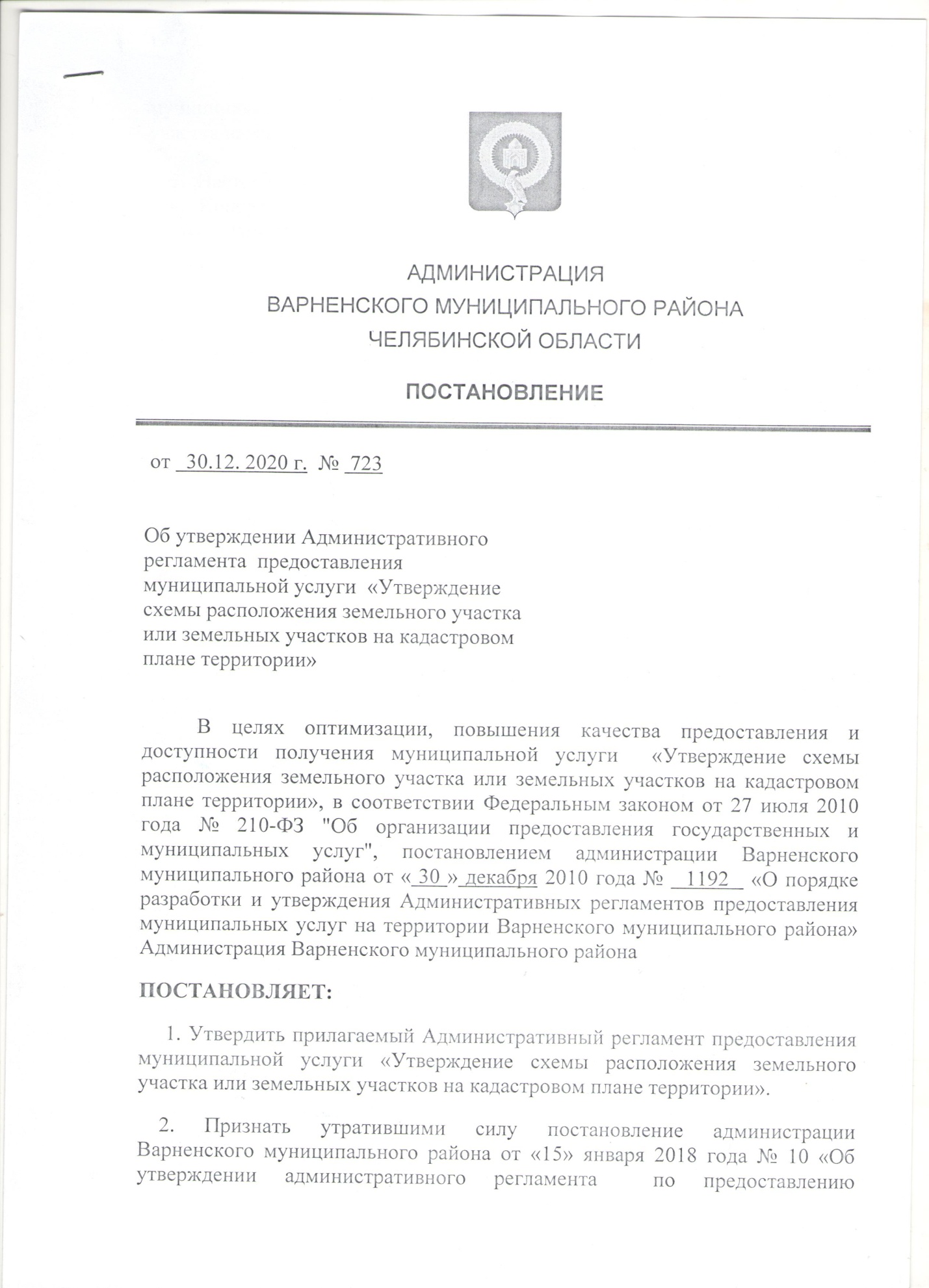 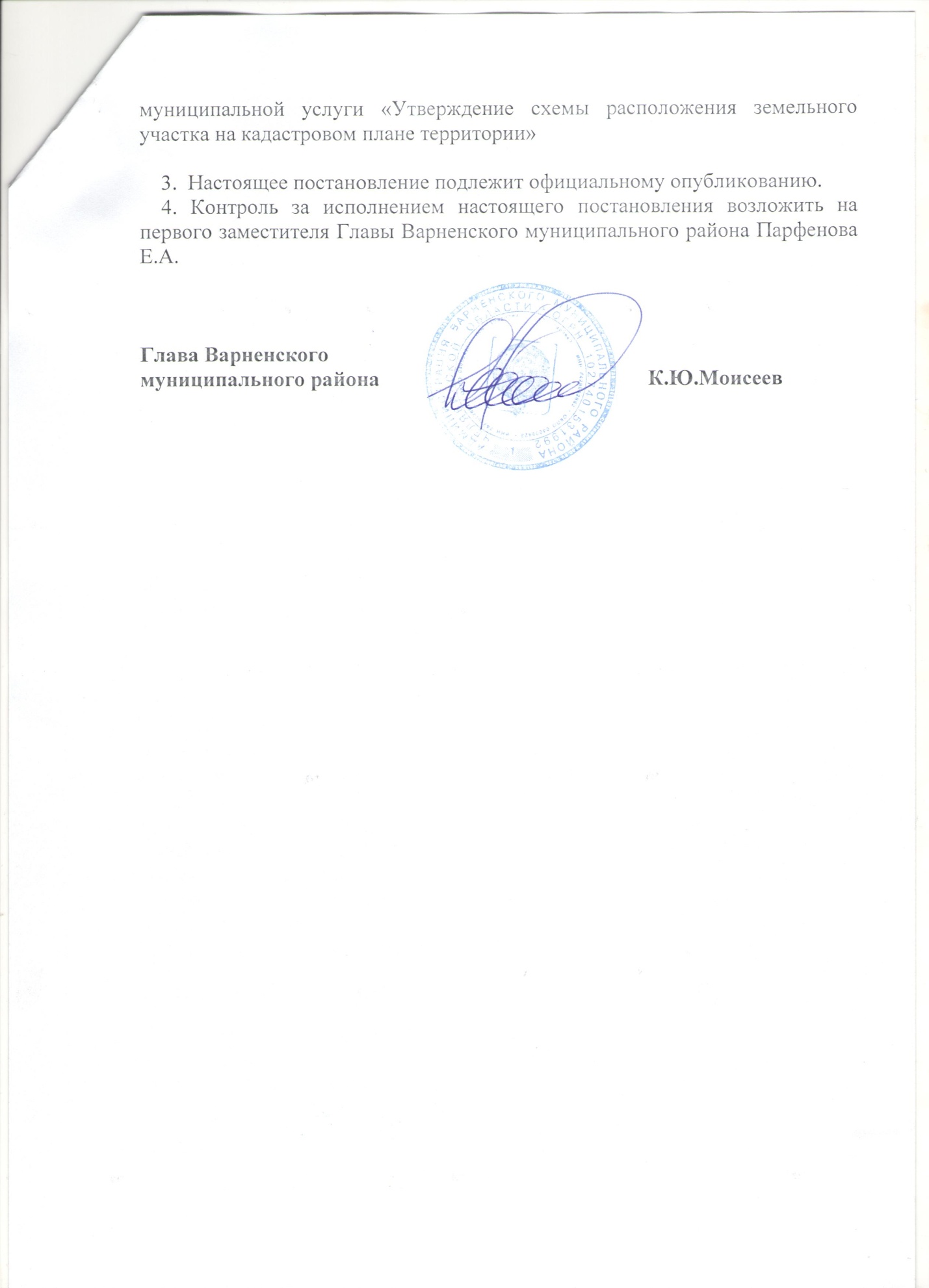 Утвержден постановлением Администрации Варненского 	муниципального района 	от  30.12.2020 г .  №  723Административный регламент предоставления муниципальной услуги «Утверждение схемы расположения земельного участка или земельных участков на кадастровом плане территории» Общие положения1.1. Административный регламент предоставления муниципальной услуги «Утверждение схемы расположения земельного участка или земельных участков на кадастровом плане территории» (далее – административный регламент) разработан в целях повышения качества предоставления муниципальной услуги по утверждению и выдаче схемы расположения земельного участка или земельных участков на кадастровом плане территории (далее – муниципальная услуга), в том числе:1) определения должностных лиц, ответственных за выполнение отдельных административных процедур и административных действий;2) упорядочения административных процедур;3) устранения избыточных административных процедур;4) сокращения количества документов, представляемых заявителем для получения муниципальной услуги, применения новых форм документов, позволяющих устранить необходимость неоднократного представления идентичной информации; снижения количества взаимодействий заявителей с должностными лицами, в том числе за счет выполнения отдельных административных процедур на базе многофункциональных центров предоставления государственных и муниципальных услуг и реализации принципа "одного окна", использования межведомственных согласований при предоставлении муниципальной услуги без участия заявителя, в том числе с использованием информационно-коммуникационных технологий;5) сокращения срока предоставления муниципальной услуги, а также сроков исполнения отдельных административных процедур в процессе предоставления муниципальной услуги;6) предоставления муниципальной услуги в электронной форме.1.2. Основанием для разработки административного регламента являются:1) Федеральный закон от 27.07.2010 г. № 210-ФЗ «Об организации предоставления государственных и муниципальных услуг»;2) Распоряжение Правительства Российской Федерации от 17.12.2009 № 1993-р «Об утверждении сводного перечня первоочередных государственных и муниципальных услуг, предоставляемых в электронном виде»;3) Постановление Правительства Челябинской области от 13.12.2010 N 293-П "О Порядке разработки и утверждения административных регламентов предоставления государственных услуг";4)  Постановление Администрации Варненского муниципального района №1192 от 30 12.2010 г. « О порядке разработки и утверждения административных регламентов предоставления муниципальных услуг на территории Варненского муниципального района»Требования к порядку информирования о предоставлении муниципальной услуги1.3. Информация о порядке предоставления муниципальной услуги, в том числе текст настоящего административного регламента, размещаются:1) на информационном стенде ОМСУ администрации Варненского муниципального района2) на информационных стендах в  муниципальном казенном   учреждении «Многофункциональный центр предоставления государственных и муниципальных услуг» (далее также – МФЦ), в раздаточных материалах (брошюрах, буклетах, листовках, памятках), находящихся в МФЦ;3) в электронном виде в информационно-телекоммуникационной сети Интернет (далее – сеть Интернет):- на официальном сайте МФЦ по адресу: mfc@varna74.ru;- на официальном сайте администрации Варненского муниципального района (далее также – ОМСУ) по адресу:Varna74.ru;- в  государственных информационных системах "Сводный реестр государственных и муниципальных услуг (функций)" (далее – Реестр) и "Единый портал государственных и муниципальных услуг (функций)": http://www.pgu.pravmin74.ru или http://www.gosuslugi.ru (далее – Портал);4) на аппаратно-программных комплексах «Интернет-киоск».Информация о местах нахождения, графике работы, номерах справочных телефонов, номере телефона-автоинформатора, об адресах электронной почты и официальных сайтов в сети Интернет МФЦ и ОМСУ содержится в Приложении 1 к административному регламенту.Информацию о порядке предоставления муниципальной услуги можно получить в письменной форме, устной форме, посредством публичного информирования.Информация о порядке предоставления муниципальной услуги должна содержать:- место нахождения, график работы, время приема и выдачи документов ОМСУ, МФЦ;- категории получателей муниципальной услуги;- перечень документов, необходимых для предоставления муниципальной услуги, с разделением таких документов на документы, которые заявителю необходимо предоставить самостоятельно, и документы, которые заявитель вправе предоставить по собственной инициативе;- сведения об услугах, необходимых и обязательных для предоставления муниципальной услуги;- максимальный срок предоставления муниципальной услуги;- платность предоставления муниципальной услуги и при наличии платы, также ее размер;- возможность приостановления предоставления муниципальной услуги, и на какой срок;- порядок обжалования действий (бездействия) и решений ОМСУ, МФЦ, должностного лица ОМСУ или МФЦ либо муниципального служащего.Информацию о порядке предоставления муниципальной услуги может получить любое физическое или юридическое лицо (далее – лицо, обратившееся за информированием).Информирование о порядке предоставления муниципальной услуги осуществляется специалистом МФЦ, ответственным за информирование.Порядок получения информации о порядке предоставления муниципальной услуги в письменной формеИнформацию о порядке предоставления муниципальной услуги в письменной форме лицо, обратившееся за информированием, может получить посредством личного представления в ОМСУ, МФЦ письменного обращения, его направления почтовым отправлением или по электронной почте.После поступления письменного обращения в ОМСУ, МФЦ, специалист ОМСУ, МФЦ, ответственный за информирование, регистрирует поступившее письменное обращение в электронном журнале регистрации.Письменное обращение составляется в произвольной форме, и должно содержать фамилию, имя, отчество (последнее – при наличии) лица, обратившегося за информированием, описание предмета обращения, а также, в том случае, если обращение направлено с помощью почтовой связи, почтовый адрес, на который следует направить ответ.Письменные обращения рассматриваются специалистом МФЦ, ответственным за информирование, в течение пяти рабочих дней со дня регистрации письменного обращения в МФЦ.Ответ на письменное обращение должен содержать фамилию и номер телефона специалиста МФЦ, ответственного за информирование.В том случае, если в письменном обращении не указана фамилия лица, обратившегося за информированием, и почтовый адрес, на который должен быть отправлен ответ (если письменное обращение отправлено с помощью почтовой связи), ответ на такое обращение не дается.Ответ на письменное обращение направляется тем же способом, которым было направлено письменное обращение.Порядок получения информации о порядке предоставления муниципальной услуги в устной формеИнформацию о порядке предоставления муниципальной услуги в устной форме лицо, обратившееся за информированием, может получить при личном обращении в ОМСУ, МФЦ или по телефону.При личном обращении лица, обратившегося за информированием, в МФЦ информация о порядке предоставления муниципальной услуги предоставляется специалистом МФЦ, ответственным за информирование, в форме консультаций.Лицо, обратившееся за информированием, вправе получить интересующую его информацию посредством личного обращения в МФЦ в порядке общей очереди или по предварительной электронной записи.Записаться на прием в МФЦ можно через официальный сайт МФЦ, следуя инструкциям в разделе «Предварительная запись в электронную очередь МФЦ», или непосредственно в помещении МФЦ через терминал для выдачи талонов на прием в МФЦ, следуя инструкциям на дисплее.При личном обращении лица, обратившегося за информированием, специалист МФЦ, ответственный за информирование, обязан:- предложить лицу, обратившемуся за информированием, представиться;- выслушать вопрос;- уточнить у лица, обратившегося за информированием, какие сведения ему необходимы, и в какой форме он желает получить ответ;- определить уровень сложности вопроса;- дать ответ в рамках своей компетенции в форме, удобной для лица, обратившегося за информированием.По просьбе лица, обратившегося за информированием, специалист МФЦ, ответственный за информирование, представляет ему для ознакомления административный регламент.В том случае, если ответ не носит исчерпывающего характера, лицу, обратившемуся за информированием, разъясняется порядок получения информации в письменной форме.В том случае, если подготовка ответа требует продолжительного времени, специалист МФЦ, ответственный за информирование, назначает лицу, обратившемуся за информированием, удобное для него время для получения окончательного и полного ответа на поставленные вопросы. К назначенному сроку специалист МФЦ, ответственный за информирование, готовит ответ на поставленные вопросы. В случае необходимости ответ готовится при взаимодействии с должностными лицами органов и организаций, участвующих в предоставлении муниципальной услуги.Информация о порядке предоставления муниципальной услуги по телефону лица, обратившегося за информированием, осуществляется:- в часы работы МФЦ специалистом МФЦ, ответственным за информирование, по номеру единого справочного телефона МФЦ;- в нерабочее время с использованием телефона-автоинформатора МФЦ.Специалист МФЦ, ответственный за информирование, при ответе на телефонный звонок:- называет организацию, которую он представляет;- представляется и называет свою должность;- предлагает лицу, обратившемуся за информированием, представиться;- выслушивает и уточняет, при необходимости, суть вопроса;- подробно, лаконично и в вежливой форме дает ответ по существу вопроса;- при невозможности в момент обращения ответить на поставленный вопрос предлагает лицу, обратившемуся за информированием, перезвонить в определенный день и в определенное время или разъясняет право обратиться с письменным обращением в МФЦ с указанием требований к оформлению обращения. Во время разговора специалист МФЦ, ответственный за информирование, должен произносить слова четко, избегать параллельных разговоров с окружающими людьми и не прерывать разговор по причине поступления телефонного звонка на другой аппарат.Устное информирование лица, обратившегося за информированием, как при личном обращении в МФЦ, так и по телефону, осуществляется не более 15 минут.Порядок получения информации о порядке предоставления муниципальной услуги посредством публичного информированияПубличное письменное информирование о порядке предоставления муниципальной услуги осуществляется посредством размещения информации на информационных стендах в МФЦ, в сети Интернет на официальных сайтах ОМСУ, МФЦ, на Портале, а также в средствах массовой информации, в том числе в газете «_Советское село ».В сети Интернет на официальном сайте ОМСУ, МФЦ должна содержаться следующая информация о порядке предоставления муниципальной услуги:- место нахождения, схема проезда, номера единого справочного телефона и телефона-автоинформатора, адрес электронной почты, почтовый адрес МФЦ, график приема заявителей в МФЦ;- место нахождения, график работы, номера справочных телефонов, адреса официальных сайтов в сети Интернет и электронной почты органов и организаций, участвующих в предоставлении муниципальной услуги;- перечень категорий заявителей, имеющих право на получение муниципальной услуги;- перечень документов, необходимых для предоставления муниципальной услуги с разделением таких документов на документы, которые заявителю необходимо предоставить самостоятельно, и документы, которые заявитель вправе предоставить по собственной инициативе;- формы и образцы заполнения заявлений с возможностями онлайн заполнения, проверки и распечатки;- основания для отказа в приеме документов и в предоставлении муниципальной услуги;- таблица сроков предоставления муниципальной услуги в целом и максимальных сроков выполнения отдельных административных процедур;- административные процедуры предоставления муниципальной услуги в виде блок-схемы;- порядок информирования о ходе предоставления муниципальной услуги;- порядок обжалования решений, действий (бездействия) ОМСУ, МФЦ, должностного лица ОМСУ или МФЦ либо муниципального служащего;- текст настоящего административного регламента;- ответы на часто задаваемые вопросы;- фамилии, имена, отчества (последнее – при наличии) ответственных сотрудников МФЦ.Круг заявителей1.4. Заявителями являются получатели муниципальной услуги, а также их представители, действующие в соответствии с законодательством Российской Федерации, Челябинской области или на основании доверенности (далее – представители).К получателям муниципальной услуги относятся физические лица (в том числе индивидуальные предприниматели) и юридические лица.II. Стандарт предоставления муниципальной услугиНаименование муниципальной услуги2.1. Наименование муниципальной услуги: «Утверждение схемы расположения земельного участка или земельных участков на кадастровом плане территории».Наименование органа, предоставляющего муниципальную услугу2.2. Непосредственное предоставление муниципальной услуги осуществляется администрацией Варненского муниципального района  в лице «Управления строительства и ЖКХ» (далее также – ОМСУ).Прием граждан осуществляется без предварительной записи в порядке очередности. По телефону и на личном приеме работник ОМСУ, ответственный за предоставление муниципальной услуги (далее - специалист), информирует заявителя по вопросам организации предоставления муниципальной услуги.2.3. Органы и организации, участвующие в предоставлении муниципальной услуги, обращение в которые необходимо для предоставления муниципальной услуги:2.3.1. МФЦ – в части приема и регистрации документов у заявителя, запроса недостающих документов, находящихся в распоряжении органов государственной власти, органов местного самоуправления и подведомственных этим органам организаций, уведомления заявителя о принятом решении и выдачи (направления) ему документа, являющегося результатом предоставления муниципальной услуги;2.3.2. Федеральная служба государственной регистрации, кадастра и картографии – в части предоставления выписки из Единого государственного реестра прав на недвижимое имущество и сделок с ним о правах на здание, строение, сооружение (в случае если на земельном участке имеются здания, строения, сооружения), .2.3.3. Федеральный орган исполнительной власти, уполномоченный в области государственного кадастрового учета недвижимого имущества и ведения государственного кадастра недвижимости - в части подготовки схемы расположения земельного участка в форме электронного документа (с использованием официального сайта информационно-телекоммуникационной сети "Интернет").МФЦ, ОМСУ не вправе требовать от заявителя:- предоставления документов и информации или осуществления действий, представление или осуществление которых не предусмотрено нормативными правовыми актами, регулирующими отношения, возникающие в связи с предоставлением муниципальной услуги;- представления документов и информации, в том числе подтверждающих внесение заявителем платы за предоставление муниципальной услуги, которые находятся в распоряжении органов, предоставляющих муниципальные услуги, государственных органов, иных органов местного самоуправления либо подведомственных государственным органам или органам местного самоуправления организаций в соответствии с нормативными правовыми актами Российской Федерации, нормативными правовыми актами Челябинской области, муниципальными правовыми актами, за исключением документов, включенных в определенный частью 6 статьи 7 Федерального закона от 27 июля 2010 г. № 210-ФЗ "Об организации предоставления государственных и муниципальных услуг" перечень документов. Заявитель вправе представить указанные документы и информацию по собственной инициативе.- осуществления действий, в том числе согласований, необходимых для получения муниципальной услуги и связанных с обращением в государственные органы, иные органы местного самоуправления, организации, за исключением получения услуг, включенных в перечни, указанные в части 1 статьи 9 Федерального закона от 27 июля 2010 г. № 210-ФЗ "Об организации предоставления государственных и муниципальных услуг", и получения документов и информации, предоставляемых в результате предоставления таких услуг.Результат предоставления муниципальной услуги2.4. Результатом предоставления муниципальной услуги является:1) решение об утверждении схемы расположения земельного участка или земельных участков на кадастровом плане территории (далее – решение об утверждении схемы) и утвержденная схема расположения земельного участка или земельных участков на кадастровом плане территории (далее также – схема);2) мотивированное решение об отказе в утверждении схемы расположения земельного участка или земельных участков на кадастровом плане территории (далее – решение об отказе в утверждении схемы).Срок предоставления муниципальной услуги2.5. Максимальный срок предоставления муниципальной услуги составляет не более 7 рабочих дней, исчисляемых со дня регистрации заявления в МФЦ.Срок направления межведомственного запроса о предоставлении документов, указанных в пункте 2.8 административного регламента, составляет не более одного рабочего дня со дня регистрации в ОМСУ, МФЦ заявления и документов, указанных в пункте 2.7 административного регламента.Срок подготовки и направления ответа на межведомственный запрос составляет не более пяти рабочих дней со дня поступления такого запроса в орган, ответственный за направление ответа на межведомственный запрос.Максимальный срок принятия решения об утверждении (об отказе в утверждении) схемы составляет не более 7 рабочих дней со дня поступления в ОМСУ полного комплекта документов из МФЦ.Срок уведомления заявителя о принятом решении и выдача ему документа, являющегося результатом предоставления муниципальной услуги, составляет не более двух календарных дней со дня принятия ОМСУ соответствующего решения.Правовые основания предоставления муниципальной услуги2.6. Предоставление муниципальной услуги осуществляется в соответствии со следующими нормативными правовыми актами:Земельным кодексом Российской Федерации от 25.10.2001 г. № 136-ФЗ («Российская газета», № 211-212, 30.10.2001);Федеральным законом от 06.10.2003 г. № 131-ФЗ «Об общих принципах организации местного самоуправления в РФ» («Собрание законодательства РФ», 06.10.2003, № 40, ст. 3822);Федеральным законом от 24.07.2007 г. № 221-ФЗ «О государственном кадастре недвижимости» («Российская газета», № 165, 01.08.2007);Федеральным законом от 27.07.2010 г. № 210-ФЗ «Об организации предоставления государственных и муниципальных услуг» («Российская газета», № 168, 30.07.2010);Федеральным законом от 06.04.2011 г. № 63-ФЗ «Об электронной подписи» («Российская газета», № 75, 08.04.2011);Постановлением Правительства РФ от 25.06.2012 г. № 634 «О видах электронной подписи, использование которых допускается при обращении за получением государственных и муниципальных услуг» («Российская газета», № 148, 02.07.2012);Постановлением Правительства РФ от 22.12.2012 г. № 1376 «Об утверждении Правил организации деятельности многофункциональных центров предоставления государственных и муниципальных услуг» («Российская газета», № 303, 31.12.2012);« Правила землепользования и застройки муниципальных образований» утверждённые решением  Совета депутатов Варненского сельского поселения  Варненского муниципального района  № 19 от 29 сентября 2010года.Исчерпывающий перечень документов, необходимых в соответствии с нормативными правовыми актами для предоставления муниципальной услуги и услуг, которые являются необходимыми и обязательными для предоставления муниципальной услуги, подлежащих представлению заявителем, в том числе в электронной форме, порядок их представления2.7. Порядок представления документов, необходимых в соответствии с нормативными правовыми актами для предоставления муниципальной услуги, в том числе в электронной форме, предусмотрен настоящим административном регламентом применительно к конкретной административной процедуре.Для получения муниципальной услуги заявителю необходимо подать заявление о предоставлении муниципальной услуги по форме, приведенной в Приложении 2 к административному регламенту (далее также – заявление), а также правоустанавливающие документы на здания, строения, сооружения, расположенные на земельном участке, права на которые не зарегистрированы в Едином государственном реестре прав на недвижимое имущество и сделок с ним (при наличии на земельном участке зданий, строений, сооружений):- акты органов власти, принятые до 31 января 1998 года, устанавливающие права на здания, строения, сооружения;- свидетельство о праве на наследство;- решение суда о признании прав на здания, строения, сооружения.В заявлении указываются следующие обязательные реквизиты и сведения:1) сведения о заявителе: фамилия, имя, отчество (последнее – при наличии), ИНН, ОГРНИП (для индивидуальных предпринимателей) – для физических лиц; наименование, ОГРН, ИНН – для юридических лиц;2) данные о месте нахождения заявителей: адрес регистрации по месту жительства (место нахождения – для юридических лиц), почтовые реквизиты, контактные телефоны, адреса электронной почты;3) предмет заявления;4) для каких целей необходимо подготовить схему расположения земельного участка;5) сведения о земельном участке: кадастровый номер, площадь, место нахождения;6) перечень и количество приложенных к заявлению документов;7) способ выдачи или направления результата предоставления муниципальной услуги;8) дата подачи заявления;9) подпись лица, подавшего заявление.В целях установления личности заявителя, при личном обращении за предоставлением муниципальной услуги заявителю необходимо представить документ, удостоверяющий личность (без приложения копии):- паспорт гражданина Российской Федерации, удостоверяющий личность гражданина Российской Федерации на территории Российской Федерации;- паспорт иностранного гражданина.В случае обращения за предоставлением муниципальной услуги представителя, им для ознакомления и снятия копии предъявляется документ, подтверждающий полномочия представителя:- доверенность;- приказ о назначении на должность.Заявление и документы, предусмотренные настоящим пунктом административного регламента, подаются на бумажном носителе или в форме электронного документа. Электронные документы должны соответствовать требованиям, установленным в пункте 2.21 административного регламента.Заявление и приложенные к нему документы не должны содержать подчисток, приписок, зачеркнутых слов и иных неоговоренных исправлений, тексты в них должны быть написаны разборчиво, без сокращений.Копии документов, прилагаемых к заявлению, направленные заявителем по почте должны быть нотариально удостоверены.Исчерпывающий перечень документов, необходимых в соответствии с нормативными правовыми актами для предоставления муниципальной услуги, которые находятся в распоряжении государственных органов, органов местного самоуправления и иных органов, участвующих в предоставлении муниципальной услуги, а также способы их получения заявителями, в том числе в электронной форме, порядок их представления2.8. Документами, необходимыми в соответствии с нормативными правовыми актами для предоставления муниципальной услуги, которые находятся в распоряжении государственных органов, органов местного самоуправления и иных органов, участвующих в предоставлении муниципальной услуги, и подлежат запросу по каналам межведомственного информационного взаимодействия через МФЦ в случае непредставления их заявителем самостоятельно, являются:- выписка из Единого государственного реестра прав на недвижимое имущество и сделок с ним о правах на здание, строение, сооружение (в случае если на земельном участке имеются здания, строения, сооружения);- сведения Государственного кадастра недвижимости о наличии особо охраняемой природной территории, зон с особыми условиями использования территории, земельных участков общего пользования, территорий общего пользования, красных линий, местоположении границ земельных участков, местоположении зданий, сооружений (в том числе размещение которых предусмотрено государственными программами Российской Федерации, государственными программами субъекта Российской Федерации, адресными инвестиционными программами), объектов незавершенного строительства;- документы территориального планирования;- правила землепользования и застройки, - проект планировки территории;- землеустроительная документация.2.9. Документы, указанные в пункте 2.8 административного регламента, представляются заявителем по собственной инициативе. Исчерпывающий перечень оснований для отказа в приеме документов, необходимых для предоставления муниципальной услуги2.10. Основаниями для отказа в приеме документов, необходимых для предоставления муниципальной услуги, являются:- заявление подано лицом, не уполномоченным на осуществление таких действий;- в заявлении не указаны обязательные реквизиты и сведения, предусмотренные пунктом 2.7 административного регламента;- тексты представленных документов написаны неразборчиво, не полностью или исполнены карандашом;- представленные документы содержат подчистки, приписки, зачеркнутые слова и иные неоговоренные исправления, имеют серьезные повреждения, наличие которых не позволяет однозначно истолковать их содержание;- копии документов, направленные заявителем по почте, не удостоверены нотариально;- документы, направленные в форме электронных документов, не соответствуют требованиям, установленным пунктом 2.21 административного регламента;- в результате проверки электронной подписи заявителя выявлено несоблюдение установленных условий признания ее действительности;- в комплекте представленных заявителем документов присутствуют не все документы, которые заявитель обязан предоставить самостоятельно в соответствии с перечнем, указанным в пункте 2.7 административного регламента.Исчерпывающий перечень оснований для приостановления или отказа в предоставлении муниципальной услуги2.11. Приостановление предоставления муниципальной услуги не предусмотрено.2.12. Отказ в предоставлении муниципальной услуги предусмотрен в следующих случаях:- наличие в представленных документах недостоверной информации;- изъятие земельного участка или участков из оборота;- резервирование земель для государственных и муниципальных нужд.После устранения оснований для отказа в предоставлении муниципальной услуги в случаях, предусмотренных настоящим пунктом, заявитель вправе обратиться повторно за получением муниципальной услуги.Перечень услуг, необходимых и обязательных для предоставления муниципальной услуги, в том числе сведения о документе (документах), выдаваемом (выдаваемых) организациями, участвующими в предоставлении муниципальной услуги2.13. Услуги, необходимые и обязательные для предоставления муниципальной услуги, отсутствуют.Порядок, размер и основания взимания государственной пошлины или иной платы, взимаемой за предоставление муниципальной услуги2.14. Муниципальная услуга предоставляется бесплатно.Максимальный срок ожидания в очереди при подаче запроса о предоставлении муниципальной услуги, услуги, предоставляемой организацией, участвующей в предоставлении муниципальной услуги, и при получении результата предоставления таких услуг2.16. Максимальный срок ожидания в очереди на личном приеме при подаче документов и при получении результата предоставления муниципальной услуги в ОМСУ не должен превышать - 15 минут; в МФЦ - не более 15 минут.Срок ожидания в очереди в МФЦ для получения консультации не должен превышать 12 минут.Срок ожидания в очереди в МФЦ в случае приема по предварительной записи не должен превышать 10 минут.При подаче заявления с сопутствующими документами посредством почты, факса или через Портал необходимость ожидания в очереди исключается.Срок и порядок регистрации запроса заявителя о предоставлении муниципальной услуги и услуги, предоставляемой организацией, участвующей в предоставлении муниципальной услуги, в том числе в электронной форме2.17. Порядок регистрации заявления и прилагаемых к нему документов предусмотрен настоящим административным регламентом применительно к конкретной административной процедуре.Заявление и прилагаемые к нему документы регистрируются в день их поступления.Срок регистрации запроса заявителя о предоставлении муниципальной услуги в МФЦ не должен превышать 10 минут.В том случае, если заявитель представил правильно оформленный и полный комплект документов, срок его регистрации в МФЦ не должен превышать 15 минут.При направлении заявления через Портал регистрация электронного заявления осуществляется в автоматическом режиме.Требования к помещениям, в которых предоставляется муниципальная услуга, услуга, предоставляемая организацией, участвующей в предоставлении муниципальной услуги, к месту ожидания и приема заявителей, размещению и оформлению визуальной, текстовой и мультимедийной информации о порядке предоставления таких услуг2.18. Прием заявителей осуществляется:- Помещения для предоставления муниципальной услуги в ОМСУ находятся по адресу: Челябинская область. Варненский район, с.Варна,  ул.Совесткая, 135. Каб.№2Вход оборудуется информационной табличкой (вывеской), содержащей информацию о наименовании и режиме работы органа местного самоуправления, предоставляющего муниципальную услугу.Места информирования, предназначенные для ознакомления заявителей с информационными материалами, оборудуются информационными стендами, стульями и столами для возможности оформления заявления.Места ожидания должны быть комфортными для заявителей и создавать оптимальные условия для работы специалистов. Количество мест ожидания должно быть не менее двух.Места для оформления заявлений оборудуются стульями, столами, обеспечиваются письменными принадлежностями.Кабинет приема заявителей должен быть оборудован табличкой с указанием номера кабинета, фамилии, имени, отчества и должности специалиста, ответственного за предоставление муниципальной услуги, времени приема заявителей.Рабочее место специалиста, осуществляющего прием заявителей, оборудуется персональным компьютером с возможностью доступа к необходимым информационным базам данных, телефонной связью, множительной техникой.- в здании (помещении) МФЦ по адресу, указанному в Приложении 1 к административному регламенту. Здание (помещение) МФЦ оборудуется информационной табличкой (вывеской), содержащей полное наименование МФЦ, а также информацию о режиме его работы.Вход в здание (помещение) МФЦ и выход из него оборудуются соответствующими указателями с автономными источниками бесперебойного питания, а также лестницами с поручнями и пандусами для передвижения детских и инвалидных колясок в соответствии с требованиями Федерального закона от 30 декабря 2009 года № 384-ФЗ "Технический регламент о безопасности зданий и сооружений".На территории, прилегающей к МФЦ, располагается бесплатная парковка для автомобильного транспорта посетителей, в том числе предусматривающая места для специальных автотранспортных средств инвалидов.В МФЦ организуется бесплатный туалет для посетителей, в том числе туалет, предназначенный для инвалидов.Помещения МФЦ, предназначенные для работы с заявителями, располагаются на нижних этажах здания и имеют отдельный вход. В случае расположения МФЦ на втором этаже и выше здание оснащается лифтом, эскалатором или иными автоматическими подъемными устройствами, в том числе для инвалидов.Помещения МФЦ в соответствии с законодательством Российской Федерации должны отвечать требованиям пожарной, санитарно-эпидемиологической безопасности, а также должны быть оборудованы средствами пожаротушения и оповещения о возникновении чрезвычайной ситуации, системой кондиционирования воздуха, иными средствами, обеспечивающими безопасность и комфортное пребывание заявителей.Для организации взаимодействия с заявителями помещение МФЦ делится на следующие функциональные секторы (зоны):1) сектор информирования и ожидания;2) сектор приема заявителей.Сектор информирования и ожидания включает в себя:а) информационные стенды, содержащие актуальную и исчерпывающую информацию, необходимую для получения муниципальной услуги;б) не менее одного окна (иного специально оборудованного рабочего места), предназначенного для информирования заявителей о порядке предоставления муниципальной услуги, о ходе рассмотрения запросов о предоставлении муниципальной услуги, а также для предоставления иной информации, необходимой для получения муниципальной услуги;в) программно-аппаратный комплекс, обеспечивающий доступ заявителей к Порталу, а также к информации о государственных и муниципальных услугах, предоставляемых в МФЦ;г) платежный терминал (терминал для электронной оплаты), представляющий собой программно-аппаратный комплекс, функционирующий в автоматическом режиме и предназначенный для обеспечения приема платежей от физических лиц при оказании платных государственных и муниципальных услуг;д) стулья, кресельные секции, скамьи (банкетки) и столы (стойки) для оформления документов с размещением на них форм (бланков) документов, необходимых для получения муниципальной услуги;е) электронную систему управления очередью, предназначенную для:- регистрации заявителя в очереди;- учета заявителей в очереди, управления отдельными очередями в зависимости от видов услуг;- отображения статуса очереди;- автоматического перенаправления заявителя в очередь на обслуживание к следующему работнику МФЦ;- формирования отчетов о посещаемости МФЦ, количестве заявителей, очередях, среднем времени ожидания (обслуживания) и о загруженности работников.Площадь сектора информирования и ожидания определяется из расчета не менее 10 квадратных метров на одно окно.В секторе приема заявителей предусматривается не менее одного окна на каждые 5 тысяч жителей, проживающих в муниципальном образовании, в котором располагается МФЦ.Сектор приема заявителей, оборудованный окнами для приема и выдачи документов, оформляется информационными табличками с указанием номера окна, фамилии, имени, отчества (при наличии) и должности работника МФЦ, осуществляющего прием и выдачу документов.Рабочее место работника МФЦ оборудуется персональным компьютером с возможностью доступа к необходимым информационным системам, печатающим и сканирующим устройствами.В МФЦ организуется не менее одного канала связи, защищенного в соответствии с требованиями законодательства Российской Федерации в сфере защиты информации. Каналы связи обеспечивают функционирование электронной системы управления очередью, отдельной телефонной линии либо центра телефонного обслуживания, а также автоматизированной информационной системы МФЦ.Показатели доступности и качества муниципальной услуги2.19. Показатели доступности и качества муниципальной услуги:1) доступность информации о порядке предоставления муниципальной услуги, об образцах оформления документов, необходимых для предоставления муниципальной услуги, размещенных на информационных стендах, в сети Интернет на официальных сайтах МФЦ, ОМСУ, на Портале;2) доступность информирования заявителей в формах индивидуального (устного или письменного) информирования, публичного (устного или письменного) информирования о порядке предоставления муниципальной услуги;3) возможность получения муниципальной услуги в электронном виде и доля заявителей, получивших услугу в электронном виде;4) возможность получения муниципальной услуги в многофункциональном центре предоставления государственных и муниципальных услуг;5) возможность получения информации о ходе предоставления муниципальной услуги, в том числе с использованием информационно-коммуникационных технологий; 6) количество взаимодействий заявителя с должностными лицами при предоставлении муниципальной услуги и их продолжительность;7) соблюдение сроков исполнения административных процедур;8) соблюдение времени ожидания в очереди при подаче запроса о предоставлении муниципальной услуги;9) соблюдение графика работы с заявителями при предоставлении муниципальной услуги.Иные требования, в том числе учитывающие особенности предоставления муниципальной услуги в многофункциональных центрах предоставления государственных и муниципальных услуг и особенности предоставления муниципальной услуги в электронной форме2.20. Перечень классов средств электронной подписи, которые допускаются к использованию при обращении за получением муниципальной услуги, оказываемой с применением усиленной квалифицированной электронной подписи, определяется на основании утверждаемой уполномоченным федеральным органом исполнительной власти по согласованию с Федеральной службой безопасности Российской Федерации модели угроз безопасности информации в информационной системе, используемой в целях приема обращений за получением муниципальной услуги и (или) предоставления такой услуги.2.21. Требования к электронным документам и электронным копиям документов, предоставляемым через Портал:1) размер одного файла, предоставляемого через Портал, содержащего электронный документ или электронную копию документа, не должен превышать 10 Мб;2) через Портал допускается предоставлять файлы следующих форматов: docx, doc, rtf, txt, pdf, xls, xlsx, xml, rar, zip, ppt, bmp, jpg, jpeg, gif, tif, tiff, odf. Предоставление файлов, имеющих форматы отличных от указанных, не допускается.3) документы в формате Adobe PDF должны быть отсканированы в черно-белом либо сером цвете, обеспечивающем сохранение всех аутентичных признаков подлинности (качество - не менее 200 точек на дюйм, а именно: графической подписи лица, печати, углового штампа бланка (если приемлемо), а также реквизитов документа;4) каждый отдельный документ должен быть отсканирован и загружен в систему подачи документов в виде отдельного файла. Количество файлов должно соответствовать количеству документов, представляемых через Портал, а наименование файлов должно позволять идентифицировать документ и количество страниц в документе;5) файлы, предоставляемые через Портал, не должны содержать вирусов и вредоносных программ;6) электронные документы должны быть подписаны электронной подписью в соответствии со следующими Постановлениями Правительства Российской Федерации:- «О видах электронной подписи, использование которых допускается при обращении за получением государственных и муниципальных услуг» (от 25.06.2012 г. № 634); - «Об использовании простой электронной подписи при оказании государственных и муниципальных услуг» (от 25.01.2013 г. № 33);- «Об утверждении Правил использования усиленной квалифицированной электронной подписи при обращении за получением государственных и муниципальных услуг и о внесении изменения в Правила разработки и утверждения административных регламентов предоставления государственных услуг» (от 25.08.2012 г. № 852).III. Состав, последовательность и сроки выполнения административных процедур, требования к их выполнению3.1. Предоставление муниципальной услуги включает в себя следующие административные процедуры:1) прием и регистрация в ОМСУ, МФЦ документов, необходимых для предоставления муниципальной услуги;2) формирование и направление специалистом ОМСУ,  МФЦ межведомственных запросов в органы государственной власти, органы местного самоуправления и подведомственные этим органам организации в случае, если определенные документы не были представлены заявителем самостоятельно;3) принятие ОМСУ решения об утверждении и выдаче схемы или об отказе в выдаче схемы;4) уведомление заявителя о принятом решении и выдача ему документа, являющегося результатом предоставления муниципальной услуги.Блок-схема предоставления муниципальной услуги приведена в Приложении 3 к административному регламенту.Прием и регистрация в МФЦ документов, необходимых для предоставления муниципальной услуги3.2. Основанием для начала административной процедуры является обращение заявителя с запросом о предоставлении муниципальной услуги.Обращение заявителя может осуществлять в очной и заочной форме.Очная форма предполагает подачу заявителем документов в ОМСУ, МФЦ лично.Заочная форма разделяется на следующие виды:1) направление заявителем документов в ОМСУ, МФЦ по почте;2) направление заявителем документов в МФЦ по факсу;3) направление заявителем документов через Портал.Прием и регистрацию в МФЦ документов, представленных или направленных заявителем, осуществляет специалист МФЦ, ответственный за прием документов.Помощь заявителю в устранении оснований для отказа в приеме документов, предусмотренных пунктом 2.10 административного регламента, которые можно устранить непосредственно в МФЦ, осуществляет администратор МФЦ.Прием и регистрация документов, представленных заявителем в ОМСУ лично3.2.1. Информация о порядке предоставления муниципальной услуги разъясняется заявителю в устной форме в соответствии с пунктом 1.3 административного регламента.Заявитель вправе обратиться в ОМСУ с запросом о предоставлении муниципальной услуги в приемные часы ОМСУ в порядке общей очереди.При обращении в ОМСУ заявитель подает документы, предусмотренные пунктом 2.7 настоящего административного регламента, в бумажном виде, то есть документы, сформированные на бумажном носителе.Заявление должно быть оформлено в соответствии с требованиями, предусмотренными пунктом 2.7 административного регламента.Заявление оформляется  заявителем в ходе приема в ОМСУ либо оформлено заранее и приложено к комплекту документов.По просьбе заявителя, заявление оформляется специалистом ОМСУ, ответственным за прием документов, с использованием программных средств. В этом случае заявитель собственноручно вписывает в заявление свою фамилию, имя и отчество (последнее – при наличии), ставит дату и подпись.После подачи заявителем заявления и приложенных к нему документов специалист ОМСУ, ответственный за прием документов, проверяет заявление и приложенные к нему документы на предмет наличия хотя бы одного из оснований для отказа в приеме документов, предусмотренных пунктом 2.10 административного регламента. В том случае, если основания для отказа в приеме документов отсутствуют, специалист ОМСУ, ответственный за прием документов, принимает комплект документов, представленный заявителем, регистрирует его в электронном журнале, оформляет (в двух экземплярах) и выдает заявителю один экземпляр уведомления о приеме документов по форме, приведенной в Приложении 4 к административному регламенту, в котором указывается:- наименование ОМСУ;- фамилия, имя, отчество (последнее – при наличии) специалиста ОМСУ, ответственного за прием документов;- сведения о заявителе, указанные в заявлении;- полное наименование муниципальной услуги и, если имеется, номер (идентификатор) муниципальной услуги в реестре муниципальных услуг;- опись принятых от заявителя документов с указанием их наименования, количества экземпляров каждого из принятых документов, количества листов в каждом экземпляре документов;- максимальный срок предоставления муниципальной услуги;- справочный телефон ОМСУ, по которому заявитель может уточнить ход рассмотрения его заявления о предоставлении муниципальной услуги;- дата регистрации документов в ОМСУ, подпись специалиста ОМСУ, ответственного за прием документов. Второй экземпляр уведомления о приеме документов специалист ОМСУ, ответственный за прием документов, приобщает к комплекту документов, представленному заявителем. После вручения заявителю уведомления о приеме документов специалист ОМСУ, ответственный за прием документов, вносит в электронный журнал регистрации запись «уведомление о приеме документов выдано».В том случае, если имеются основания для отказа в приеме документов, специалист ОМСУ, ответственный за прием документов, немедленно сообщает заявителю о наличии таких оснований.В том случае, если основания для отказа в приеме документов можно устранить непосредственно в ОМСУ, специалист ОМСУ, ответственный за прием документов, разъясняет заявителю возможности устранения оснований для отказа в приеме документов.При согласии заявителя устранить такие основания для отказа в приеме документов специалист ОМСУ, ответственный за прием документов, прерывает прием документов и возвращает заявителю представленные документы для устранения выявленных оснований для отказа в приеме документов.При несогласии заявителя устранить выявленные основания для отказа в приеме документов, а также, если основания для отказа в приеме документов невозможно устранить непосредственно в ОМСУ, специалист ОМСУ, ответственный за прием документов, разъясняет заявителю, что указанное обстоятельство является основанием для отказа в приеме документов, а затем оформляет и выдает заявителю уведомление об отказе в приеме документов (с обязательным указанием основания для отказа в приеме документов) по форме, приведенной в Приложении 5 к административному регламенту (в двух экземплярах) с приложением представленных заявителем документов. После вручения заявителю одного экземпляра уведомления об отказе в приеме документов, специалист ОМСУ, ответственный за прием документов, на основании второго экземпляра уведомления об отказе в приеме документов вносит в электронный журнал регистрации запись об отказе в приеме и регистрации документов и выдаче соответствующего уведомления.В том случае, если наряду с исчерпывающим перечнем документов, которые заявителю необходимо предоставить самостоятельно (предусмотренные пунктом 2.7 административного регламента), заявитель представил документы, указанные в пункте 2.8 административного регламента, специалист ОМСУ, ответственный за прием документов, проверяет такие документы на предмет наличия недостатков, перечисленных в пункте 2.10 административного регламента (далее также – недостатки).В том случае, если недостатки в указанных документах выявлены, и такие недостатки можно устранить непосредственно в ОМСУ, специалист ОМСУ, ответственный за прием документов, уведомляет заявителя о необходимости устранения таких недостатков и разъясняет возможность устранения указанных недостатков.Непредставление документов, предусмотренных пунктом 2.8 административного регламента, или не устранение в них недостатков заявителем, не является основанием для отказа в приеме всего комплекта документов (документов, предусмотренных пунктом 2.7 административного регламента). В том случае, если заявитель не представил документы, указанные в пункте 2.8 административного регламента, или не устранил выявленные в них  недостатки, специалист ОМСУ, ответственный за прием документов, регистрирует в общем порядке представленный заявителем комплект документов и передает его специалисту ОМСУ, ответственному за межведомственное взаимодействие, для направления межведомственных запросов в орган, указанный в пункте 2.3.2 административного регламента.В том случае, если документы, предусмотренные пунктом 2.8 административного регламента, не содержат недостатков, указанных в пункте 2.10 административного регламента, специалист ОМСУ, ответственный за прием документов, прикладывает такие документы к документам, указанным в пункте 2.7 административного регламента, регистрирует их в общем порядке, оформляет и выдает заявителю уведомление о приеме документов, и направляет комплект документов специалисту ОМСУ, ответственному за выдачу схем для принятия решения о предоставлении муниципальной услуги.Срок исполнения административной процедуры составляет не более 15 минут.Результатом административной процедуры является прием и регистрация документов, представленных заявителем либо отказ в приеме документов с мотивированным объяснением причин такого отказа.Прием и регистрация документов, представленных заявителем в МФЦ лично3.2.1. Информация о порядке предоставления муниципальной услуги разъясняется заявителю в устной форме в соответствии с пунктом 1.3 административного регламента.Заявитель вправе обратиться в МФЦ с запросом о предоставлении муниципальной услуги в приемные часы МФЦ в порядке общей очереди или по предварительной электронной записи.Записаться на подачу документов можно через официальный сайт МФЦ, следуя инструкциям в разделе «Предварительная запись в электронную очередь МФЦ», или непосредственно в помещении МФЦ через терминал для выдачи талонов на прием в МФЦ, следуя инструкциям на дисплее.При приеме заявителя в МФЦ по предварительной электронной записи, специалист МФЦ проверяет соответствие фамилии заявителя, в документе, удостоверяющем личность заявителя, фамилии, зарегистрированной на сайте МФЦ, продиктованной по телефону или указанной в талоне. В случае несоответствия фамилий, не связанных с ошибками, описками и иными неточностями, заявителю отказывается в приеме по предварительной электронной записи и разъясняется порядок обращения с запросом о предоставлении муниципальной услуги в приемные часы МФЦ в порядке общей очереди или по предварительной электронной записи.При обращении в МФЦ заявитель подает документы, предусмотренные пунктом 2.7 настоящего административного регламента, в бумажном виде, то есть документы, сформированные на бумажном носителе.Заявление должно быть оформлено в соответствии с требованиями, предусмотренными пунктом 2.7 административного регламента.Заявление оформляется заявителем в ходе приема в МФЦ либо оформлено заранее и приложено к комплекту документов.По просьбе заявителя, заявление оформляет  специалист МФЦ, ответственный за прием документов, с использованием программных средств. В этом случае заявитель собственноручно вписывает в заявление свою фамилию, имя и отчество (последнее – при наличии), ставит дату и подпись.После подачи заявителем заявления и приложенных к нему документов специалист МФЦ, ответственный за прием документов, проверяет заявление и приложенные к нему документы на предмет наличия хотя бы одного из оснований для отказа в приеме документов, предусмотренных пунктом 2.10 административного регламента. В том случае, если основания для отказа в приеме документов отсутствуют, специалист МФЦ, ответственный за прием документов, принимает комплект документов, представленный заявителем, регистрирует его в электронном журнале, оформляет (в двух экземплярах) и выдает заявителю один экземпляр уведомления о приеме документов по форме, приведенной в Приложении 4 к административному регламенту, в котором указывается:- наименование МФЦ;- фамилия, имя, отчество (последнее – при наличии) специалиста МФЦ, ответственного за прием документов;- сведения о заявителе, указанные в заявлении;- полное наименование муниципальной услуги и, если имеется, номер (идентификатор) муниципальной услуги в реестре муниципальных услуг;- опись принятых от заявителя документов с указанием их наименования, количества экземпляров каждого из принятых документов, количества листов в каждом экземпляре документов;- персональный логин и пароль заявителя с целью отслеживания хода рассмотрения заявления на официальном сайте МФЦ;- максимальный срок предоставления муниципальной услуги;- справочный телефон МФЦ, по которому заявитель может уточнить ход рассмотрения его заявления о предоставлении муниципальной услуги;- индивидуальный порядковый номер записи в электронном журнале регистрации;- дата регистрации документов в МФЦ, подпись специалиста МФЦ, ответственного за прием документов. Второй экземпляр уведомления о приеме документов специалист МФЦ, ответственный за прием документов, приобщает к комплекту документов, представленному заявителем. После вручения заявителю уведомления о приеме документов специалист МФЦ, ответственный за прием документов, вносит в электронный журнал регистрации запись «уведомление о приеме документов выдано».В том случае, если имеются основания для отказа в приеме документов, специалист МФЦ, ответственный за прием документов, немедленно сообщает заявителю о наличии таких оснований.В том случае, если основания для отказа в приеме документов можно устранить непосредственно в МФЦ, специалист МФЦ, ответственный за прием документов, разъясняет заявителю возможность обращения к администратору МФЦ за содействием в устранении оснований для отказа в приеме документов.При согласии заявителя устранить такие основания для отказа в приеме документов специалист МФЦ, ответственный за прием документов, прерывает прием документов и возвращает заявителю представленные документы для устранения выявленных оснований для отказа в приеме документов.При несогласии заявителя устранить выявленные основания для отказа в приеме документов, а также, если основания для отказа в приеме документов невозможно устранить непосредственно в МФЦ, специалист МФЦ, ответственный за прием документов, разъясняет заявителю, что указанное обстоятельство является основанием для отказа в приеме документов, а затем оформляет и выдает заявителю уведомление об отказе в приеме документов (с обязательным указанием основания для отказа в приеме документов) по форме, приведенной в Приложении 5 к административному регламенту (в двух экземплярах) с приложением представленных заявителем документов. После вручения заявителю одного экземпляра уведомления об отказе в приеме документов, специалист МФЦ, ответственный за прием документов, на основании второго экземпляра уведомления об отказе в приеме документов вносит в электронный журнал регистрации запись об отказе в приеме и регистрации документов и выдаче соответствующего уведомления.В том случае, если наряду с исчерпывающим перечнем документов, которые заявителю необходимо предоставить самостоятельно (предусмотренные пунктом 2.7 административного регламента), заявитель представил документы, указанные в пункте 2.8 административного регламента, специалист МФЦ, ответственный за прием документов, проверяет такие документы на предмет наличия недостатков, перечисленных в пункте 2.10 административного регламента (далее также – недостатки).В том случае, если недостатки в указанных документах выявлены, и такие недостатки можно устранить непосредственно в МФЦ, специалист МФЦ, ответственный за прием документов, уведомляет заявителя о необходимости устранения таких недостатков и разъясняет возможность обращения к администратору МФЦ за содействием в устранении указанных недостатков.Непредставление документов, предусмотренных пунктом 2.8 административного регламента, или не устранение в них недостатков заявителем, не является основанием для отказа в приеме всего комплекта документов (документов, предусмотренных пунктом 2.7 административного регламента). В том случае, если заявитель не представил документы, указанные в пункте 2.8 административного регламента, или не устранил выявленные в них  недостатки, специалист МФЦ, ответственный за прием документов, регистрирует в общем порядке представленный заявителем комплект документов и передает его специалисту МФЦ, ответственному за межведомственное взаимодействие, для направления межведомственных запросов в орган, указанный в пункте 2.3.2 административного регламента.В том случае, если документы, предусмотренные пунктом 2.8 административного регламента, не содержат недостатков, указанных в пункте 2.10 административного регламента, специалист МФЦ, ответственный за прием документов, прикладывает такие документы к документам, указанным в пункте 2.7 административного регламента, регистрирует их в общем порядке, оформляет и выдает заявителю уведомление о приеме документов и направляет комплект документов в ОМСУ для принятия решения о предоставлении муниципальной услуги.Срок исполнения административной процедуры составляет не более 15 минут.Результатом административной процедуры является прием и регистрация документов, представленных заявителем либо отказ в приеме документов с мотивированным объяснением причин такого отказа.Прием и регистрация документов, направленных заявителем в МФЦ по почте или по факсу3.2.2. Информация о порядке предоставления муниципальной услуги разъясняется заявителю в письменной форме в соответствии с пунктом 1.3 административного регламента.Направление документов, указанных в пункте 2.7 административного регламента, осуществляется в бумажном виде или бумажно-электронном виде заказным письмом по почте или по факсу соответственно.При направлении документов по почте или по факсу, днем их получения считается день получения письма в МФЦ.Направленный по почте пакет документов, в день получения регистрируется в экспедиции МФЦ. В том случае, если пакет документов получен до окончания часов приема в МФЦ в соответствии с графиком работы МФЦ, он в тот же рабочий день передается специалисту МФЦ, ответственному за прием документов. В том случае, если пакет документов получен по истечении часов приема в соответствии с графиком работы МФЦ, он не позднее следующего рабочего дня передается специалисту МФЦ, ответственному за прием документов.Направленные по факсу документы принимаются самостоятельно специалистом МФЦ, ответственным за прием документов.Специалист МФЦ, ответственный за прием документов, в день поступления к нему документов регистрирует поступившие по почте или по факсу документы в электронном журнале регистрации. В электронном журнале регистрации указываются:- индивидуальный порядковый номер записи;-  дата и время поступления документов;- фамилия, имя, отчество (последнее – при наличии) заявителя;- фамилия, имя, отчество (последнее – при наличии) специалиста МФЦ, ответственного за прием документов;- перечень поступивших документов;- полное наименование муниципальной услуги, за получением которой обратился заявитель, и, если имеется, номер (идентификатор) такой услуги в реестре муниципальных услуг.Электронный журнал регистрации ведется специалистом МФЦ, ответственным за прием документов, в сети Интернет на официальном сайте МФЦ.Каждому заявителю после регистрации поступившего комплекта документов присваивается персональный логин и пароль с целью предоставления заявителю возможности получения сведений о ходе рассмотрения заявления о предоставлении муниципальной услуги.После регистрации документов в электронном журнале регистрации, специалист МФЦ, ответственный за прием документов, осуществляет проверку поступивших документов на предмет наличия хотя бы одного из оснований для отказа в приеме документов, предусмотренных пунктом 2.10 административного регламента.В том случае, если основания для отказа в приеме документов отсутствуют, специалист МФЦ, ответственный за прием документов:1) фиксирует в электронном журнале регистрации, что документы приняты к рассмотрению;2) оформляет в двух экземплярах уведомление о приеме документов по форме, приведенной в Приложении 4 к административному регламенту;3) направляет заявителю первый экземпляр уведомления о приеме документов тем же способом, которым был направлен зарегистрированный комплект документов;4) вносит в электронный журнал регистрации запись «уведомление о приеме документов направлено заявителю»;5) второй экземпляр уведомления о приеме документов приобщает к зарегистрированному комплекту документов.В том случае, если имеются основания для отказа в приеме документов, специалист МФЦ, ответственный за прием документов:1) фиксирует в электронном журнале регистрации основания для отказа в приеме документов;2) оформляет в двух экземплярах уведомление об отказе в приеме документов по форме, приведенной в приложении 5 к административному регламенту;3) направляет заявителю первый экземпляр уведомления об отказе в приеме документов с приложением поступивших документов тем же способом, которым был направлен поступивший комплект документов;4) вносит в электронный журнал регистрации запись о направлении уведомления об отказе в приеме документов и поступившего комплекта документов заявителю.В том случае, если наряду с исчерпывающим перечнем документов, которые заявителю необходимо предоставить самостоятельно (предусмотренные пунктом 2.7 административного регламента), заявитель направил документы, указанные в пункте 2.8 административного регламента, специалист МФЦ, ответственный за прием документов, проверяет такие документы на предмет наличия недостатков, перечисленных в пункте 2.10 административного регламента (далее также – недостатки).В том случае, если недостатки не выявлены, специалист МФЦ, ответственный за прием документов, прикладывает поступившие документы к документам, указанным в пункте 2.7 административного регламента, и направляет комплект документов в ОМСУ для принятия решения о предоставлении муниципальной услуги.Непредставление документов, указанных в пункте 2.8 административного регламента, не является основанием для отказа в приеме всего комплекта документов (документов, предусмотренных пунктом 2.7 административного регламента). В том случае, если в поступивших из пункта 2.8 административного регламента документах недостатки выявлены, специалист МФЦ, ответственный за прием документов:1) уведомляет об этом заявителя любым возможным способом, а также о том, что указанные документы не будут приложены к основному комплекту документов;2) принятый комплект документов (документы, предусмотренные пунктом 2.7 административного регламента) передает специалисту МФЦ, ответственному за межведомственное взаимодействие, для направления межведомственных запросов в орган, указанный в пункте 2.3.2 административного регламента.Срок исполнения административной процедуры составляет не более 15 минут.Результатом административной процедуры является прием и регистрация документов, представленных заявителем либо отказ в приеме документов с мотивированным объяснением причин такого отказа.Прием и регистрация документов, направленных заявителем в МФЦ через Портал3.2.3. Информация о порядке предоставления муниципальной услуги разъясняется заявителю посредством публичного информирования в соответствии с пунктом 1.3 административного регламента.Заявители вправе обратиться за предоставлением муниципальной услуги в электронном виде через Портал.Для подачи заявления в электронном виде через Портал заявителю необходимо зарегистрироваться на Портале, следуя инструкциям в личном кабинете, вкладка «Регистрация». В том случае, если заявитель уже зарегистрирован на Портале, ему необходимо пройти авторизацию через личный кабинет (вкладка «Вход»). Идентификация заявителя обеспечивается электронным идентификационным приложением с использованием государственной информационной системы «Единая система идентификации и аутентификации в инфраструктуре, обеспечивающей информационно-технологическое взаимодействие информационных систем, используемых для предоставления государственных и муниципальных услуг в электронной форме» (далее – единая система идентификации и аутентификации). Электронное сообщение, отправленное через личный кабинет на Портале, идентифицирует заявителя, является подтверждением выражения им своей воли.После выполнения всех необходимых действий для осуществления регистрации и авторизации на Портале, заявитель осуществляет поиск муниципальной услуги, выбирает вариант «Получить услугу» и далее следует появляющимся инструкциям.При подаче заявления в электронном виде (электронного заявления), днем получения заявления является день регистрации заявления на Портале.Регистрация электронного заявления осуществляется в автоматическом режиме. Отслеживать состояние заявления заявитель может через личный кабинет на Портале. В личном кабинете заявителя на Портале будет отображаться вся информация по конкретному заявлению. После регистрации па Портале электронное заявление автоматически направляется специалисту МФЦ, ответственному за прием документов, для осуществления регистрации поступившего заявления в электронном журнале регистрации и проверки подлинности действительности электронной подписи заявителя.Специалист МФЦ, ответственный за прием документов, проверяет поступившее заявление на наличие оснований для отказа в приеме документов, предусмотренных пунктом 2.10 административного регламента, и направляет заявителю в личный кабинет на Портале уведомление о приеме документов или уведомление об отказе в приеме документов с указанием причин такого отказа.Вся дальнейшая информация об обновлении статуса рассмотрения заявления, внесенная в электронный журнал регистрации, также дублируется в личный кабинет заявителя на Портале.В том случае, если заявитель не направил через Портал документы, предусмотренные пунктом 2.8 административного регламента, электронное заявление направляется специалисту МФЦ, ответственному за межведомственное взаимодействие, для направления межведомственных запросов.В том случае, если заявитель направил через Портал документы, предусмотренные пунктом 2.8 административного регламента, и они соответствуют установленным настоящим административным регламентом требованиям, электронное заявление направляется в ОМСУ для принятия решения о предоставлении муниципальной услуги.Срок исполнения административной процедуры составляет не более 15 минут.Результатом административной процедуры является регистрация заявления на Портале или отказ в регистрации на Портале.Формирование и направление специалистом ОМСУ, МФЦ межведомственных запросов в органы государственной власти, органы местного самоуправления и подведомственные этим органам организации в случае, если определенные документы не были представлены заявителем самостоятельно3.3. Основанием для начала административной процедуры является получение специалистом ОМСУ, МФЦ, ответственным за межведомственное взаимодействие, комплекта документов для направления межведомственных запросов о получении документов, указанных в пункте 2.8 административного регламента.Специалист ОМСУ, МФЦ, ответственный за межведомственное взаимодействие, направляет межведомственные запросы, контролирует получение ответов на межведомственные запросы, и своевременно направляет указанные ответы в ОМСУ. Специалист ОМСУ, МФЦ, ответственный за межведомственное взаимодействие, не позднее дня, следующего за днем поступления к нему комплекта документов:1) оформляет межведомственный запрос в орган, указанный в пункте 2.3.2 административного регламента, в соответствии с утвержденным форматом направления соответствующего запроса;2) регистрирует межведомственный запрос в соответствующем реестре;3) направляет межведомственный запрос в соответствующий орган;4) обновляет соответствующую информацию в электронном журнале регистрации.Межведомственный запрос оформляется в соответствии порядком межведомственного информационного взаимодействия, предусмотренным действующим законодательством.Направление межведомственного запроса осуществляется через систему межведомственного электронного взаимодействия (СМЭВ).Использование СМЭВ для подготовки и направления межведомственного запроса, а также получения запрашиваемого документа (информации) осуществляется в установленном нормативными правовыми актами Российской Федерации и Челябинской области порядке.Межведомственный запрос, направляемый с использованием СМЭВ, пописывается усиленной квалифицированной электронной подписью специалиста ОМСУ, МФЦ, ответственного за межведомственное взаимодействие.В случае нарушения органами, в адрес которых направлялся межведомственный запрос, установленного срока направления ответа на такой  межведомственный запрос, специалист ОМСУ, МФЦ, ответственный за межведомственное взаимодействие:1) направляет повторный межведомственный запрос;2) уведомляет заявителя о сложившейся ситуации способом, которым заявитель обращался за предоставлением муниципальной услуги, в частности о том, что заявителю не отказывается в предоставлении муниципальной услуги, и о праве заявителя самостоятельно представить соответствующий документ;3) осуществляет соответствующую отметку в электронном журнале регистрации.В день получения всех требуемых ответов на межведомственные запросы специалист ОМСУ, МФЦ, ответственный за межведомственное взаимодействие:1) регистрирует получение ответов на межведомственные запросы в электронном журнале регистрации;2) направляет зарегистрированные ответы вместе с комплектом документов в ОМСУ, специалисту ОМСУ, ответственному за выдачу схем.Срок исполнения административной процедуры составляет не более 6 рабочих дней со дня регистрации в ОМСУ, МФЦ комплекта документов, принятых от заявителя.Результатом административной процедуры является получение по межведомственным запросам недостающих документов и направление полного комплекта документов в ОМСУ для принятия решения о предоставлении муниципальной услуги либо направление повторного межведомственного запроса.Принятие ОМСУ решения об утверждении и выдаче схемы или об отказе в выдаче схемы3.4. Основанием для начала административной процедуры является поступление в ОМСУ полного комплекта документов, необходимых для принятия решения о предоставлении муниципальной услуги, из МФЦ.Направленный из МФЦ комплект документов поступает и регистрируется в экспедиции ОМСУ, а затем, не позднее дня следующего за днем получения комплекта документов, направляется в  ОМСУ для их передачи специалисту ОМСУ, ответственному за выдачу схем.Специалист ОМСУ, ответственный за выдачу схем, вводит в электронный журнал регистрации информацию о принятии документов к рассмотрению ОМСУ.Специалист ОМСУ, ответственный за выдачу схем, проверяет комплект документов на наличие оснований, предусмотренных пунктом 2.12 административного регламента и, по результатам проверки, принимает одно из следующих решений:- при отсутствии оснований, предусмотренных пунктом 2.12 административного регламента, подготовить и утвердить схему расположения земельного участка на кадастровом плане территории;- при наличии оснований, предусмотренных пунктом 2.12 административного регламента, отказать в утверждении и выдаче схемы расположения земельного участка на кадастровом плане территории.В случае принятия решения о подготовке и утверждении схемы, специалист ОМСУ, ответственный за выдачу схем, осуществляет подготовку схемы расположения земельного участка на кадастровом плане территории в соответствии с требованиями и рекомендуемой формой схемы расположения земельного участка на кадастровом плане территории, утвержденными нормативным правовым актом ОМСУ (далее также – схема).Схема подготавливается в двух экземплярах с участием рабочей группы и утверждается главой ОМСУ.После подготовки проекта схемы, специалист ОМСУ, ответственный за выдачу схем, в двух экземплярах в форме распоряжения осуществляет подготовку проекта решения об утверждении и выдаче схемы.Специалист ОМСУ, ответственный за выдачу схем, вместе с комплектом документов заявителя, передает проект распоряжения об утверждении и выдаче схемы с приложенной схемой специалисту ОМСУ, осуществляющему функцию текущего контроля.Специалист ОМСУ, осуществляющий функцию текущего контроля, в течение трех рабочих дней проверяет правильность составления схемы и проекта распоряжения об утверждении и выдаче схемы.При подтверждении верности подготовленной схемы и проекта распоряжения об утверждении и выдаче схемы специалист ОМСУ, осуществляющий функцию текущего контроля, передает их вместе с комплектом документов заявителя главе ОМСУ для подписания.При наличии замечаний, специалист ОМСУ, осуществляющий функцию текущего контроля, возвращает проект распоряжения об утверждении и выдаче схемы, подготовленную схему и комплект документов заявителя  специалисту ОМСУ, ответственному за выдачу схем, для устранения выявленных замечаний.В случае возврата специалистом ОМСУ, осуществляющим функцию текущего контроля, проекта распоряжения об утверждении и выдаче схемы, подготовленной схемы комплект документов заявителя специалист ОМСУ, ответственный за выдачу схем, устраняет допущенные ошибки и вновь передает указанные документы специалисту ОМСУ, осуществляющему функцию текущего контроля.Глава ОМСУ подписывает и удостоверяет печатью ОМСУ распоряжение об утверждении и выдаче схемы в течение двух рабочих дней.Подписанное распоряжение об утверждении и выдаче схемы с приложенной схемой и комплектом документов заявителя глава ОМСУ направляет специалисту ОМСУ, ответственному за выдачу схем.Специалист ОМСУ, ответственный за выдачу схем, регистрирует схему в книге учета утвержденных схем, обновляет информацию в электронном журнале регистрации и направляет по одному экземпляру распоряжения об утверждении и выдаче схемы и утвержденной схемы в МФЦ для выдачи их заявителю, либо выдает её заявителю (в соответствии со способом выдачи, указанном в заявлении).Второй экземпляр распоряжения об утверждении и выдаче схемы и утвержденной схемы специалист ОМСУ, ответственный за выдачу схем, направляет в архив ОМСУ.В случае принятия решения об отказе в выдаче схемы специалист ОМСУ, ответственный за выдачу схем, в двух экземплярах в форме уведомления осуществляет подготовку проекта решения об отказе в выдаче схемы.Специалист ОМСУ, ответственный за выдачу схем, вместе с комплектом документов заявителя передает проект уведомления об отказе в выдаче схемы специалисту ОМСУ, осуществляющему функцию текущего контроля.Специалист ОМСУ, осуществляющий функцию текущего контроля, в течение трех рабочих дней проверяет правильность составления проекта уведомления об отказе в выдаче схемы.При подтверждении обоснованности подготовки и верности проекта уведомления об отказе в выдаче схемы специалист ОМСУ, осуществляющий функцию текущего контроля, передает его вместе с комплектом документов заявителя главе ОМСУ для подписания.При наличии замечаний, специалист ОМСУ, осуществляющий функцию текущего контроля, возвращает проект уведомления об отказе в выдаче схемы и комплект документов заявителя специалисту ОМСУ, ответственному за выдачу схем, для устранения выявленных замечаний.В случае возврата специалистом ОМСУ, осуществляющим функцию текущего контроля, проекта уведомления об отказе в выдаче схемы и комплекта документов заявителя специалист ОМСУ, ответственный за выдачу схем, устраняет допущенные ошибки и вновь передает указанные документы специалисту ОМСУ, осуществляющему функцию текущего контроля.Глава ОМСУ подписывает и удостоверяет печатью ОМСУ уведомление об отказе в выдаче схемы в течение двух рабочих дней.Подписанное уведомление об отказе в выдаче схемы вместе с комплектом документов заявителя глава ОМСУ направляет специалисту ОМСУ, ответственному за выдачу схем.Специалист ОМСУ, ответственный за выдачу схем, обновляет информацию в электронном журнале регистрации и направляет один экземпляр уведомления об отказе в выдаче схемы в МФЦ для передачи его заявителю, либо выдает её заявителю (в соответствии со способом выдачи, указанном в заявлении).Второй экземпляр уведомления об отказе в выдаче схемы специалист ОМСУ, ответственный за выдачу схем, прикладывает к документам, направленным заявителем, и передает в архив ОМСУ.Срок исполнения административной процедуры составляет не более 18 календарных дней со дня получения из МФЦ полного комплекта документов, необходимых для принятия решения.Результатом административной процедуры является принятие решения об утверждении схемы и оформление схемы либо принятие решения об отказе в выдаче схемы и направление принятого решения в МФЦ для передачи его заявителю.Уведомление заявителя о принятом решении и выдача ему документа, являющегося результатом предоставления муниципальной услуги3.5. Основанием для начала административной процедуры является поступление специалисту МФЦ, ответственному за выдачу результата предоставления услуги, распоряжения об утверждении схемы с приложенной схемой или уведомления об отказе в выдаче схемы (далее также – документ, являющийся результатом предоставления услуги).Административная процедура исполняется специалистом МФЦ, ответственным за выдачу результата предоставления услуги.Специалист МФЦ, ответственный за выдачу результата предоставления услуги, информирует заявителя о принятом решении и направляет результат предоставления муниципальной услуги аналогично способу, которым было подано заявление, или по способу, указанному в заявлении.Уведомление заявителя о принятом решении может осуществляться по телефону и через электронную почту, через Портал, по почте (вместе с направлением документа, являющегося результатом предоставления услуги).Документ, являющийся результатом предоставления муниципальной услуги, получается заявителем лично, либо выдан уполномоченному им лицу, или направлен почтовым отправлением.В том случае, если заявителем выбран способ получения документа, являющегося результатом предоставления услуги, лично, уведомление заявителя о принятом решении осуществляется по телефону и через электронную почту. Специалист МФЦ, ответственный за выдачу результата предоставления услуги, также информирует заявителя о дне, когда заявитель может получить документ, являющийся результатом предоставления услуги. Сведения об уведомлении заявителя и приглашении его в МФЦ за получением документа, являющегося результатом предоставления услуги, также вносятся в электронный журнал регистрации.В том случае, если заявителем выбран способ получения документа, являющегося результатом предоставления услуги, по почте, специалист МФЦ, ответственный за выдачу результата предоставления услуги, подготавливает и направляет заявителю по почте заказным письмом с уведомлением документ, являющийся результатом предоставления услуги. Далее специалист МФЦ, ответственный за выдачу результата предоставления услуги, вносит в электронный журнал регистрации сведения о направлении заявителю документа, являющегося результатом предоставления услуги, а также электронную копию документа, подтверждающего направление по почте документа, являющегося результатом предоставления услуги.В том случае, если заявитель обращался за предоставлением муниципальной услуги через Портал, специалист МФЦ, ответственный за выдачу результата предоставления услуги направляет в личный кабинет на Портале заявителя уведомление о принятии решения по его заявлению с указанием даты и времени, когда заявитель может получить в МФЦ документ, являющийся результатом предоставления услуги.При личном обращении заявителя в МФЦ за получением документа, являющегося результатом предоставления услуги, заявителю с целью идентификации его личности необходимо представить документ, удостоверяющий личность, а при обращении представителя – также документ, подтверждающий полномочия представителя.При личном обращении заявителя в МФЦ специалист МФЦ, ответственный за выдачу результата предоставления услуги:- посредством проверки документа, удостоверяющего личность, устанавливает личность заявителя;- при обращении представителя посредством проверки документа, подтверждающего полномочия представителя, устанавливает его полномочия;- с использованием программных средств формирует расписку о получении документа, являющегося результатом предоставления услуги;- выдает заявителю документ, являющийся результатом предоставления услуги, при этом заявитель в книге учета выдаваемых документов ставит дату получения указанного документа и подпись.После выдачи документа, являющегося результатом предоставления услуги, регистрационная запись, открытая на данного заявителя в электронном журнале регистрации, закрывается.Срок исполнения административной процедуры составляет не более двух календарных дней.Результатом исполнения административной процедуры является уведомление заявителя о принятом решении и выдача заявителю распоряжения об утверждении схемы с приложенной схемой или уведомления об отказе в выдаче схемы.IV. Формы контроля за исполнением административного регламентаПорядок осуществления текущего контроля за соблюдением и исполнением должностными лицами положений административного регламента, а также принятием ими решений4.1. Контроль за соблюдением и исполнением должностными лицами положений настоящего административного регламента и иных нормативных правовых актов, устанавливающих требования к предоставлению муниципальной услуги, а также принятием ими решений осуществляется главой ОМСУ.Контроль за исполнением положений настоящего административного регламента сотрудниками МФЦ осуществляется руководителем МФЦ.Перечень должностных лиц, осуществляющих текущий контроль, устанавливается главой ОМСУ или руководителем МФЦ (в отношении сотрудников МФЦ).Текущий контроль осуществляется в форме проверок соблюдения должностными лицами полноты и качества предоставления муниципальной услуги.Порядок и периодичность осуществления плановых и внеплановых проверок полноты и качества предоставления муниципальной услуги, в том числе порядок и формы контроля за полнотой и качеством предоставления муниципальной услуги4.2. Порядок и периодичность осуществления плановых и внеплановых проверок полноты и качества предоставления муниципальной услуги устанавливается главой ОМСУ или руководителем МФЦ (в отношении сотрудников МФЦ).Проведение проверок полноты и качества предоставления муниципальной услуги может носить плановый и внеплановый характер.Плановые проверки осуществляются через установленный главой ОМСУ или руководителем МФЦ (в отношении сотрудников МФЦ) срок.Внеплановые проверки осуществляются в случае конкретного обращения заинтересованного лица.Контроль полноты и качества предоставления муниципальной услуги включает в себя проведение проверок, выявление и устранение нарушений прав заявителей, рассмотрение и принятие решений на жалобы заявителей.По результатам проведенных проверок должностное лицо, осуществляющее текущий контроль, составляет соответствующий акт, дает указания по устранению выявленных отклонений и нарушений и контролирует их исполнение.Ответственность должностных лиц за решения и действия (бездействие), принимаемые (осуществляемые) ими в ходе предоставления муниципальной услуги4.3. Персональная ответственность должностных лиц закрепляется в их должностных инструкциях.В случае выявления нарушения прав заявителей при предоставлении муниципальной услуги осуществляется привлечение виновных лиц к ответственности в соответствии с законодательством Российской Федерации.Требования к порядку и формам контроля за предоставлением муниципальной услуги, в том числе со стороны граждан, их объединений и организаций4.4. Граждане, их объединения и организации в случае выявления фактов нарушения порядка предоставления муниципальной услуги или ненадлежащего исполнения настоящего административного регламента вправе обратиться с жалобой в ОМСУ.Общественный контроль за предоставлением муниципальной услуги включает в себя возможность получения любым заинтересованным лицом информации о порядке предоставления муниципальной услуги, а также организацию и проведение совместных мероприятий (семинаров, конференций, «круглых столов», совещаний) граждан, их объединений и организаций и представителей ОМСУ. Рекомендации и предложения по вопросам предоставления муниципальной услуги, выработанные в ходе совместных мероприятий, учитываются ОМСУ, МФЦ в дальнейшей работе при предоставлении муниципальной услуги.V. Досудебный (внесудебный) порядок обжалования решений и действий (бездействия) органа, предоставляющего муниципальную услугу, а также должностных лиц и муниципальных служащих, обеспечивающих ее предоставлениеИнформация для заявителя о его праве подать жалобу на решение и (или) действие (бездействие) органа, предоставляющего муниципальную услугу, и (или) его должностных лиц, муниципальных служащих при предоставлении муниципальной услуги5.1. Заявитель имеет право на обжалование принятых решений, осуществляемых действий (бездействия) при предоставлении муниципальной услуги в досудебном (внесудебном) порядке.Заявитель вправе подать жалобу на решение, действие (бездействие) органа, предоставляющего муниципальную услугу, МФЦ, должностного лица органа, предоставляющего муниципальную услугу, или МФЦ либо муниципального служащего.Предмет жалобы5.2. Заявители могут обратиться с жалобой в том числе в следующих случаях:1) нарушение срока регистрации запроса заявителя о предоставлении  муниципальной услуги;2) нарушение срока предоставления муниципальной услуги;3) требование у заявителя документов, не предусмотренных нормативными правовыми актами Российской Федерации, нормативными правовыми актами Челябинской области, муниципальными правовыми актами для предоставления муниципальной услуги;4) отказ в приеме документов, предоставление которых предусмотрено нормативными правовыми актами Российской Федерации, нормативными правовыми актами Челябинской области, муниципальными правовыми актами для предоставления муниципальной услуги, у заявителя;5) отказ в предоставлении муниципальной услуги, если основания отказа не предусмотрены федеральными законами и принятыми в соответствии с ними иными нормативными правовыми актами Российской Федерации, нормативными правовыми актами Челябинской области, муниципальными правовыми актами;6) требование внесения заявителем при предоставлении муниципальной услуги платы, не предусмотренной нормативными правовыми актами Российской Федерации, нормативными правовыми актами Челябинской области, муниципальными правовыми актами;7) отказ органа, предоставляющего муниципальную услугу, должностного лица органа, предоставляющего муниципальную услугу, в исправлении допущенных опечаток и ошибок в выданных в результате предоставления муниципальной услуги документах либо нарушение установленного срока таких исправлений.Органы местного самоуправления и уполномоченные на рассмотрение жалобы должностные лица, которым может быть направлена жалоба5.3. Жалоба рассматривается органом, предоставляющим муниципальную услугу, который нарушил порядок предоставления муниципальной услуги вследствие решений и действий (бездействия) органа, предоставляющего муниципальную услугу, должностного лица органа, предоставляющего муниципальную услугу, либо муниципального служащего.Жалобы на решения, принятые главой органа, предоставляющего муниципальную услугу, подаются в вышестоящий орган (при его наличии) либо в случае его отсутствия рассматриваются непосредственно главой органа, предоставляющего муниципальную услугу.Орган, предоставляющий муниципальную услугу, определяет должностных лиц, уполномоченных на рассмотрение жалоб.Жалоба на нарушение порядка предоставления муниципальной услуги МФЦ рассматривается в соответствии с настоящим разделом административного регламента органом, предоставляющим муниципальную услугу, заключившим соглашение о взаимодействии между МФЦ и органом, предоставляющим муниципальную услугу.Порядок подачи и рассмотрения жалобы5.4. Жалоба  направляется в письменной форме на бумажном носителе по почте, через МФЦ, с использованием сети Интернет через официальные сайты органа, предоставляющего муниципальную услугу, и МФЦ, через Портал, а также принимается  при личном приеме заявителя.Жалоба должна содержать: 1) наименование органа, предоставляющего муниципальную услугу, должностного лица органа, предоставляющего муниципальную услугу, либо муниципального служащего, решения и действия (бездействие) которых обжалуются;2) фамилию, имя, отчество (последнее - при наличии), сведения о месте жительства заявителя - физического лица либо наименование, сведения о месте нахождения заявителя - юридического лица, а также номер (номера) контактного телефона, адрес (адреса) электронной почты (при наличии) и почтовый адрес, по которым должен быть направлен ответ заявителю;3) сведения об обжалуемых решениях и действиях (бездействии) органа, предоставляющего муниципальную услугу, должностного лица органа, предоставляющего муниципальную услугу, либо муниципального служащего;4) доводы, на основании которых заявитель не согласен с решением и действием (бездействием) органа, предоставляющего муниципальную услугу, должностного лица органа, предоставляющего муниципальную услугу, либо муниципального служащего. Заявителем могут быть представлены документы (при наличии), подтверждающие доводы заявителя, либо их копии.В случае если жалоба подается через представителя, также представляется документ, подтверждающий полномочия на осуществление его действий. В качестве документа, подтверждающего полномочия на осуществление действий представителя, может быть представлена:а) оформленная в соответствии с законодательством Российской Федерации доверенность (для физических лиц);б) оформленная в соответствии с законодательством Российской Федерации доверенность, заверенная печатью юридического лица и подписанная руководителем юридического лица или уполномоченным этим руководителем лицом (для юридических лиц);в) копия решения о назначении или об избрании либо приказа о назначении физического лица на должность, в соответствии с которым такое физическое лицо обладает правом действовать без доверенности.Прием жалоб в письменной форме осуществляется в месте предоставления муниципальной услуги (в месте, где заявитель подавал запрос на получение муниципальной услуги, нарушения порядка которой обжалуется, либо в месте, где заявителем получен результат указанной муниципальной услуги).Время приема жалоб должно совпадать со временем предоставления муниципальной услуги.Жалоба в письменной форме может быть направлена по почте.В случае подачи жалобы при личном приеме заявитель представляет документ, удостоверяющий его личность в соответствии с законодательством Российской Федерации.В электронном виде жалоба может быть подана заявителем посредством:а) официального сайта органа, предоставляющего муниципальную услугу, в сети Интернет;б) Портала.При подаче жалобы в электронном виде документы, подтверждающие полномочия представителя, могут быть представлены в форме электронных документов, подписанных электронной подписью в соответствии с правилами, утвержденными Постановлением Правительства РФ от 25.06.2012 г. № 634 «О видах электронной подписи, использование которых допускается при обращении за получением государственных и муниципальных услуг», при этом документ, удостоверяющий личность заявителя, не требуется.В случае если жалоба подана заявителем в орган, в компетенцию которого не входит принятие решения по жалобе, в течение трех рабочих дней со дня ее регистрации указанный орган направляет жалобу в уполномоченный на ее рассмотрение орган и в письменной форме информирует заявителя о перенаправлении жалобы.При этом срок рассмотрения жалобы исчисляется со дня регистрации жалобы в уполномоченном на ее рассмотрение органе.При поступлении жалобы через МФЦ, обеспечивается ее передача в орган, предоставляющий муниципальную услугу, в порядке и сроки, которые установлены соглашением о взаимодействии между МФЦ и органом, предоставляющим муниципальную услугу, но не позднее следующего рабочего дня со дня поступления жалобы.При этом срок рассмотрения жалобы исчисляется со дня регистрации жалобы в органе, предоставляющем муниципальную услугу.Должностные лица, уполномоченные на рассмотрение жалоб, обеспечивают:а) прием и рассмотрение жалоб в соответствии с требованиями настоящего административного регламента;б) направление жалоб в уполномоченный на их рассмотрение орган, в случае если жалоба подана заявителем в орган, в компетенцию которого не входит принятие решения по жалобе.В случае установления в ходе или по результатам рассмотрения жалобы признаков состава административного правонарушения, предусмотренного статьей 5.63 Кодекса Российской Федерации об административных правонарушениях, или признаков состава преступления должностное лицо, уполномоченное на рассмотрение жалоб, незамедлительно направляет соответствующие материалы в органы прокуратуры.Орган, предоставляющий муниципальную услугу, обеспечивает:а) оснащение мест приема жалоб;б) информирование заявителей о порядке обжалования решений и действий (бездействия) органа, предоставляющего муниципальную услугу, его должностных лиц либо муниципальных служащих посредством размещения информации на стендах в местах предоставления муниципальной услуги, на официальных сайтах органа, предоставляющего муниципальную услугу, и МФЦ, Портале;в) консультирование заявителей о порядке обжалования решений и действий (бездействия) органа, предоставляющего муниципальную услугу, его должностных лиц либо муниципальных служащих, в том числе по телефону, электронной почте, при личном приеме;г) заключение соглашений о взаимодействии в части осуществления МФЦ приема жалоб и выдачи заявителям результатов рассмотрения жалоб;д) формирование ежеквартально отчетности о полученных и рассмотренных жалобах (в том числе о количестве удовлетворенных и неудовлетворенных жалоб).С 1 января 2014 года заявитель также сможет подать жалобу в электронной форме через федеральную государственную информационную систему, обеспечивающую процесс досудебного (внесудебного) обжалования решений и действий (бездействия), совершенных при предоставлении государственных и муниципальных услуг органами, предоставляющими государственные и муниципальные услуги, их должностными лицами, государственными и муниципальными служащими (далее – Система).Орган, предоставляющий муниципальную услугу, отказывает в удовлетворении жалобы в следующих случаях:а) наличие вступившего в законную силу решения суда по жалобе о том же предмете и по тем же основаниям;б) подача жалобы лицом, полномочия которого не подтверждены в порядке, установленном законодательством Российской Федерации;в) наличие решения по жалобе, принятого ранее в соответствии с требованиями настоящего административного регламента в отношении того же заявителя и по тому же предмету жалобы. Орган, предоставляющий муниципальную услугу, вправе оставить жалобу без ответа в следующих случаях:а) наличие в жалобе нецензурных либо оскорбительных выражений, угроз жизни, здоровью и имуществу должностного лица, а также членов его семьи;б) отсутствие возможности прочитать какую-либо часть текста жалобы, фамилию, имя, отчество (последнее – при наличии) и (или) почтовый адрес заявителя, указанные в жалобе.Сроки рассмотрения жалобы5.5. Жалоба, поступившая в орган, предоставляющий муниципальную услугу, подлежит регистрации не позднее следующего рабочего дня со дня ее поступления.Жалоба подлежит рассмотрению должностным лицом, уполномоченным на рассмотрение жалоб, в течение 15 рабочих дней, со дня ее регистрации в органе, предоставляющем муниципальную услугу, если более короткие сроки рассмотрения жалобы не установлены таким органом.В случае обжалования отказа органа, предоставляющего муниципальную услугу, МФЦ, должностного лица органа, предоставляющего муниципальную услугу, или МФЦ в приеме документов у заявителя либо в исправлении допущенных опечаток и ошибок или в случае обжалования заявителем нарушения установленного срока таких исправлений жалоба рассматривается в течение 5 рабочих дней со дня ее регистрации.Перечень оснований для приостановления рассмотрения жалобы, если возможность приостановления предусмотрена законодательством Российской Федерации5.6. Приостановление рассмотрения жалобы не предусмотрено.Результат рассмотрения жалобы5.7. По результатам рассмотрения жалобы орган, предоставляющий муниципальную услугу, принимает одно из следующих решений:1) удовлетворяет жалобу, в том числе в форме отмены принятого решения, исправления допущенных органом предоставляющим муниципальную услугу, опечаток и ошибок в выданных в результате предоставления муниципальной услуги документах, возврата заявителю денежных средств, взимание которых не предусмотрено нормативными правовыми актами Российской Федерации, нормативными правовыми актами Челябинской области, муниципальными правовыми актами, а также в иных формах;2) отказывает в удовлетворении жалобы.Указанное решение принимается в форме акта органа, предоставляющего муниципальную услугу.При удовлетворении жалобы орган, предоставляющий муниципальную услугу, принимает исчерпывающие меры по устранению выявленных нарушений, в том числе по выдаче заявителю результата муниципальной услуги, не позднее 5 рабочих дней со дня принятия решения, если иное не установлено законодательством Российской Федерации.Порядок информирования заявителя о результатах рассмотрения жалобы5.8. Ответ по результатам рассмотрения жалобы направляется заявителю не позднее дня, следующего за днем принятия решения, в письменной форме.В ответе по результатам рассмотрения жалобы указываются:а) наименование органа, предоставляющего муниципальную услугу, рассмотревшего жалобу, должность, фамилия, имя, отчество (последнее – при наличии) его должностного лица, принявшего решение по жалобе;б) номер, дата, место принятия решения, включая сведения о должностном лице, решение или действие (бездействие) которого обжалуется;в) фамилия, имя, отчество (при наличии) или наименование заявителя;г) основания для принятия решения по жалобе;д) принятое по жалобе решение;е) в случае, если жалоба признана обоснованной, – сроки устранения выявленных нарушений, в том числе срок предоставления результата муниципальной услуги;ж) сведения о порядке обжалования принятого по жалобе решения.Ответ по результатам рассмотрения жалобы подписывается уполномоченным на рассмотрение жалобы должностным лицом органа, предоставляющего муниципальную услугу.По желанию заявителя ответ по результатам рассмотрения жалобы может быть представлен не позднее дня, следующего за днем принятия решения, в форме электронного документа, подписанного электронной подписью уполномоченного на рассмотрение жалобы должностного лица и (или) уполномоченного на рассмотрение жалобы органа, вид которой установлен законодательством Российской Федерации.Порядок обжалования решения по жалобе5.9. В случае несогласия с результатами досудебного (внесудебного) обжалования, а также на любой стадии рассмотрения спорных вопросов, заявитель имеет право обратиться в суд в соответствии с установленным действующим законодательством порядком.Право заявителя на получение информации и документов, необходимых для обоснования и рассмотрения жалобы5.10. Заявитель имеет право запрашивать и получать информацию и документы, необходимые для обоснования и рассмотрения жалобы.Способы информирования заявителей о порядке подачи и рассмотрения жалобы5.11. Заявитель может получить информацию о порядке подачи и рассмотрения жалобы следующими способами:1) в здании ОМСУ, МФЦ обратившись лично;2) позвонив по номерам справочных телефонов МФЦ или ОМСУ, телефона-автоинформатора;3) отправив письмо по почте;4) на официальных сайтах МФЦ, ОМСУ в сети Интернет;5) на Портале;6) с 1 января 2014 года через Систему.Приложение 1к административному регламентуТерриториальный отдел ОГАУ «МФЦ Челябинской области» в Варненском районеГрафик работы по приему заявителейОбщая информация Управление строительства и ЖКХ администрации Варненского муниципального районаГрафик работы Управление строительства и ЖКХадминистрации Варненского муниципального районаПриложение 2к административному регламенту_________________________________________ (должность, фамилия, инициалы)От _____________________________________________________________________________________________________________________________________________________________________________________________________________(для физических лиц – ФИО, ИНН,ОГРНИП (для индивидуальных предпринимателей);для юридических лиц – полное и сокращенное наименование, ИНН, ОГРН в лице – должность, ФИО)Адрес, почтовые реквизиты:______________________________________________________________________________________________________________________________________________(для физических лиц – адрес регистрации по месту жительства;для юридических лиц – место нахождения)Контактный телефон:___________________________Адрес электронной почты:_______________________ЗАЯВЛЕНИЕПрошу утвердить  схему расположения земельного участка на кадастровом плане для целей _________________________________________________________________ ________________________________________________________________Сведения о земельном участке: 1) кадастровый номер: _______________________________________2) площадь: ________________________________________________3) место нахождения: ____________________________________________________________________________________________________________________________________________________________Перечень и количество приложенных к заявлению документов: _______________________________________________________________________________________________________________________________________________________________________________________________________________________________________________________Способ выдачи (направления) результата предоставления муниципальной услуги: __________________________________________(лично, уполномоченному лицу, почтовым отправлением)1) если выбран вариант «лично», следует также указать способ уведомления о принятом решении: __________________________________(по телефону, по адресу электронной почты)2) если выбран вариант «уполномоченному лицу», следует указать:ФИО уполномоченного лица (полностью): _______________________ _______________________________________________________________Документ, удостоверяющий личность:Вид документа _________________ серия __________ № _____________ дата выдачи ______________________ кем выдан ______________________ _______________________________________________________________Контактный телефон: ________________________________________Реквизиты доверенности (при наличии доверенности): _____________ ________________________________________________________________3) если выбран вариант «почтовым отправлением», следует указать адрес, по которому необходимо направить документ, являющийся результатом предоставления муниципальной услуги: ______________________________ _______________________________________________________________________________________________________________________________________________________________________________________________________«____» _______________ ______ г. _______________________________(дата)                    (подпись; печать – для юридических лиц)Приложение 3к административному регламентуБлок-схема предоставления муниципальной услугиПриложение 4к административному регламентуУведомлениео приеме документовУправление строительства и ЖКХ администрации Варненского муниципального района; МКУ «Многофункциональный центр предоставления государственных и муниципальных услуг Варненского муниципального района», в лице _______________________________________________________________(должность, ФИО)уведомляет о приеме документов_________________________________________________________, (ФИО заявителя)представившему пакет документов для получения муниципальной услуги «Утверждение схемы расположения земельного участка на кадастровом плане территории» (номер (идентификатор) в реестре муниципальных услуг: _____________________).Документы, которые будут получены по каналам межведомственного информационного взаимодействия: __________________________________________________________________________________________________________________________________________________________________________________________________Персональный логин и пароль заявителя на официальном сайтеЛогин: __________________________________Пароль: _________________________________Официальный сайт: ________________________Максимальный срок предоставления муниципальной услуги по выдаче схемы расположения земельного участка на кадастровом плане территории составляет не более 30 календарных дней.Телефон для справок, по которому можно уточнить ход рассмотрения заявления: ___________________________________.Индивидуальный порядковый номер записи в электронном журнале регистрации: ___________________________________________________.«_____» _____________ _______ г.__________________ / ________________________.Приложение 5к административному регламентуУведомлениеоб отказе в приеме документовУправление строительства и ЖКХ администрации Варненского муниципального района; МКУ «Многофункциональный центр предоставления государственных и муниципальных услуг Варненского муниципального района», в лице _______________________________________________________________(должность, ФИО)уведомляет об отказе в приеме документов_________________________________________________________, (ФИО заявителя)представившему пакет документов для получения муниципальной услуги «Утверждение схемы расположения земельного участка на кадастровом плане территории» (номер (идентификатор) в реестре муниципальных услуг: _____________________).В результате проверки комплекта документов установлено следующее основание для отказа в приеме документов _______________________________________________________________________________________________________________________________________________________________________________________________________________________________________________________________________________________________________________________________________________________________________________________________________________Для устранения причин отказа Вам необходимо ____________________________________________________________________________________________________________________________________________________________________________________________________(в случае возможности устранения причин отказа)«_____» _____________ _______ г.__________________ / ________________________.Почтовый адрес для направления корреспонденции457200 с.Варна, пер.Кооперативный, 31АМесто нахожденияс.Варна, пер.Кооперативный, 31ААдрес электронной почтыmfc@varna74.ruТелефон для справок3-01-15; 3-01-15Телефон-автоинформатор-Официальный сайт в сети Интернетmfc@varna74.ruФИО руководителяКолычев В.П.Дни неделиЧасы работыПонедельник8-00 – 18-00Вторник8-00 – 20-00Среда8-00 – 18-00Четверг8-00 – 18-00Пятница8-00 – 17-00Суббота9-00 -13-00Воскресеньевыходной деньПочтовый адрес для направления корреспонденции457200 с.Варна, ул.Советская, д.135Место нахожденияс.Варна, ул.Советская, д.135Адрес электронной почтыstroivarna74@mail.ruТелефон для справок2-23-50; 2-18-53Телефон-автоинформатор-Официальный сайт в сети ИнтернетVarna74.ruФИО и должность главыДанилейко И.А.День неделиЧасы работы (обеденный перерыв)Часы приема гражданПонедельник8-30 – 17-00; обед 12-30 до 14-008-30 – 17-00Вторник8-30 – 17-00 обед 12-30 до 14-008-30 – 17-00Среда8-30 – 17-00 обед 12-30 до 14-008-30 – 17-00Четверг8-30 – 17-00 обед 12-30 до 14-008-30 – 17-00Пятница8-30 – 17-00 обед 12-30 до 14-008-30 – 17-00Субботавыходной деньвыходной деньВоскресеньевыходной деньвыходной день№Перечень документов, представленных заявителемКоличество экземпляровКоличество листов1Заявление23…№Перечень документов, представленных заявителемКоличество экземпляровКоличество листов1Заявление23…